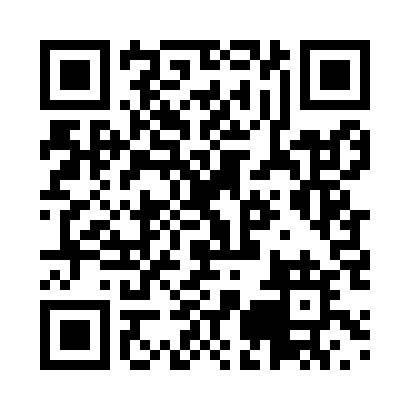 Prayer times for Bitchare, CameroonMon 1 Apr 2024 - Tue 30 Apr 2024High Latitude Method: NonePrayer Calculation Method: Muslim World LeagueAsar Calculation Method: ShafiPrayer times provided by https://www.salahtimes.comDateDayFajrSunriseDhuhrAsrMaghribIsha1Mon4:485:5812:053:156:117:182Tue4:475:5712:043:156:117:183Wed4:465:5712:043:146:117:184Thu4:465:5612:043:136:117:185Fri4:455:5612:033:126:117:186Sat4:455:5512:033:116:117:187Sun4:445:5512:033:116:117:188Mon4:435:5412:033:106:117:189Tue4:435:5312:023:096:117:1810Wed4:425:5312:023:086:117:1811Thu4:415:5212:023:076:117:1812Fri4:415:5212:023:076:117:1813Sat4:405:5112:013:066:117:1814Sun4:405:5112:013:056:117:1915Mon4:395:5012:013:046:127:1916Tue4:385:5012:013:046:127:1917Wed4:385:4912:003:056:127:1918Thu4:375:4912:003:056:127:1919Fri4:375:4812:003:066:127:1920Sat4:365:4812:003:066:127:1921Sun4:355:4712:003:076:127:2022Mon4:355:4711:593:086:127:2023Tue4:345:4611:593:086:127:2024Wed4:345:4611:593:096:127:2025Thu4:335:4611:593:096:127:2026Fri4:335:4511:593:106:127:2127Sat4:325:4511:583:106:127:2128Sun4:325:4411:583:106:127:2129Mon4:315:4411:583:116:127:2130Tue4:315:4411:583:116:137:21